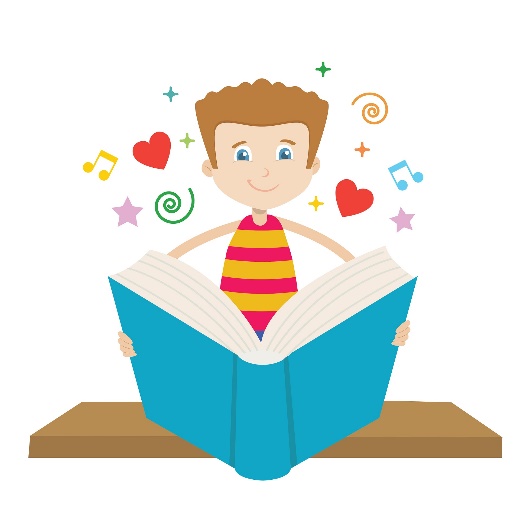     ______________________________________    ______________________________________    ______________________________________    ______________________________________    ______________________________________    ______________________________________    ______________________________________    ______________________________________    ______________________________________    ______________________________________    ______________________________________    ______________________________________    ______________________________________    ______________________________________    ______________________________________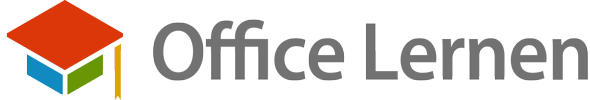 